    Základná škola s materskou školou, Mikušovce 16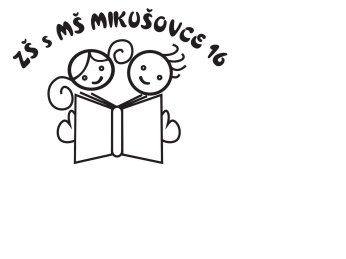 Číslo smernice:	2/2017Názov smernice:    ORGANIZOVANIE LYŽIARSKEHO   A SNOUBORDINGOVÉHO  VÝCVIKUÚčinnosť smernice:	od 13.novembra 2017Spracovala:	Ing. Mária MončekováPočet listov:			5Počet príloh:                       	9Schválil:		Ing. Viera Jakúbková	riaditeľ školyRiaditeľka Zš s Mš Mikušovce 16v súlade so zákonom č. 245/2008 Z. z. o výchove a vzdelávaní,vyhlášky 224/2011 Ministerstva školstva, vedy, výskumu a športu Slovenskej republiky, ktorou sa mení a dopĺňa vyhláška Ministerstva školstva Slovenskej republikyč. 320/2008 Z. z. o základnej škole,zákona č. 597/2003 Z. z. o financovaní základných škôl, stredných škôl a školských zariadení v znení neskorších predpisov a po prerokovaní v pedagogickej radevydávaOrganizačnú smernicu o organizovaní lyžiarskeho a snoubordingoveho výcviku žiakovČl. 1 Účel lyžiarskeho a snoubordingového výcviku a jeho formyZákladná škola s materskou školou môže organizovať s informovaným súhlasom zákonného zástupcu žiaka lyžiarsky výcvik alebo snoubordingový výcvik, ktoré sú uvedené v učebnom pláne školského vzdelávacieho programu, vo forme lyžiarskeho kurzu a snoubordingového kurzu. Výcvik je súčasťou vyučovania telesnej a športovej výchovy. Plní výchovno-vzdelávacie ciele a je účinným prostriedkom pri plnení zdravotnej, sociálnej a rekreačnej funkcie výchovy a vzdelávania.V prípade vhodných terénnych a klimatických podmienok je výcvik organizovaný dennou dochádzkou v mieste sídla školy alebo v blízkom okolí školy. Ak v mieste školy nie sú vhodné podmienky, škola organizuje výcvik formou výchovno-vzdelávacieho zájazdu so sústredenou päťdňovou, maximálne sedemdňovou výchovno-vzdelávacou činnosťou na zjazdových a bežeckých lyžiarskych tratiach a trasách na Slovensku. Výcvik, ktorý sa koná formou výchovno-výcvikového zájazdu, sa uskutočňuje spravidla v období mesiacov december až apríl.ČI. 2 Organizácia výcvikuOrganizáciu výcviku zabezpečuje riaditeľka školy alebo ňou poverený pedagogický zamestnanec. V základných školách výcvik trvá 5 až 7 dní v rozsahu minimálne 25 vyučovacích hodín. Výcvik v jednom výcvikovom dni trvá spravidla šesť hodín. Tretí deň výcviku sa odporúča absolvovať prednášky alebo sa venovať aktívnemu odpočinku (vychádzka, plávanie, kultúrna činnosť a pod.). Do výcviku sa nezapočítava čas strávený dopravou na miesto jeho konania. Pre žiakov, ktorí sa na výcviku nezúčastnia, zabezpečí riaditeľka školy náhradné vyučovanie.ČI. 3 Plánovanie a riadenie výcvikuRiaditeľka školy alebo ňou poverený pedagogický zamestnanec pred uskutočnením výcviku poučí účastníkov o bezpečnosti a ochrane zdravia. O poučení sa vyhotoví písomnýzáznam. Záznam o poučení podpíšu všetci poučení účastníci a osoba, ktorá poučenie vykonala. Výcvik vedie pedagogický zamestnanec, ktorý spĺňa kvalifikačné predpoklady na vyučovanie predmetu telesná a športová výchova alebo iný pedagogický zamestnanec s osvedčením o spôsobilosti viesť výcvik, ktorý má na tento účel so školou uzatvorený pracovnoprávny vzťah. Vedúci výcviku postupuje podľa pokynov riaditeľky školy.Na základe pokynov riaditeľky školy zodpovedá najmä za riadnu prípravu výcviku, bezpečnosť a ochranu zdravia účastníkov výcviku a priebeh výcviku. Zabezpečuje výchovno-vzdelávací program v súlade s cieľmi školského vzdelávacieho programu, dbá o dôsledné dodržiavanie denného programu a riadi prácu inštruktorov. Vedúci výcviku zároveň vedie výcvik jedného družstva, ak počet účastníkov nepresahuje 40 žiakov.Družstvo lyžiarov tvorí maximálne 15 žiakov. Snoubordingové družstvo tvorí maximálne 10 žiakov. Začiatočníci tvoria samostatné družstvá. Každý žiak predloží riaditeľke školy potvrdenie lekára všeobecnej ambulantnej starostlivosti pre deti a dorast o zdravotnej spôsobilosti absolvovať výcvik a písomné vyhlásenie zákonného zástupcu žiaka o bezinfekčnosti prostredia, z ktorého žiak prichádza. Na výcviku sa môžu zúčastniť aj žiaci so zdravotným oslabením alebo so zdravotným postihnutím po predložení potvrdenia lekára všeobecnej ambulantnej starostlivosti pre deti a dorast o zdravotnej spôsobilosti žiaka absolvovať výcvik.Povinnou súčasťou výstroja všetkých žiakov je ochranná lyžiarska prilba. Povinnou súčasťou výstroja na snoubordingový výcvik je ochranná lyžiarska alebo snoubordingová prilba, lyžiarske okuliare, snoubordingové rukavice s výstužou zápästia a chránič chrbtice. Odporúčanou súčasťou výstroja je chránič kostrče a bokov. Starostlivosť o zdravie účastníkov zabezpečuje vedúci výcviku spolu s lekárom alebo zdravotníckym pracovníkom odborne spôsobilým na výkon zdravotníckeho povolania, ktorý je prítomný pri účastníkoch počas celej doby trvania lyžiarskeho výcviku a má na tento účel so školou uzatvorený pracovnoprávny vzťah.Terény, na ktorých prebieha výcvik, musia byť vyberané v dostupnej vzdialenosti od všeobecnej nemocnice, ktorá disponuje pediatrickým pracoviskom schopným poskytnúť zdravotnú starostlivosť detským pacientom.ČI. 4 Úhrada nákladovPríspevok na lyžiarsky a snoubordingový kurz sa poskytuje v súlade s § 3 ods. 3 a § 7 ods. 19 zákona č. 597/2003 Z. z. o financovaní základných škôl, stredných škôl a školskýchzariadení v znení neskorších predpisov. Ministerstvo pridelí v rámci rozpisu rozpočtových prostriedkov príspevok 150 € na žiaka pre nahlásený počet žiakov v Eduzbere a rozpis zverejní na svojom webovom sídle. Finančné prostriedky sú účelovo určené pre žiakov druhého stupňa základnej školy na financovanie lyžiarskych výcvikov a kurzov, snoubordingových výcvikov a kurzov a kombinovaných lyžiarskych alebo snoubordingových výcvikov a kurzov (ďalej len lyžiarske kurzy). V súlade so zákonom môže škola použiť príspevok na pokrytie nákladov na lyžiarsky kurz pre toho istého žiaka najviac jedenkrát počas jeho vzdelávania sa v základnej škole. Stanovený príspevok na jedného žiaka nie je možné deliť medzi viacerých žiakov. Pokiaľ sa počas roka nahlási na lyžiarsky kurz menší počet žiakov ako bolo uvádzané v Eduzbere, škola je povinná vrátiť finančné prostriedky zodpovedajúce počtu žiakov, ktorí sa aktivít nezúčastnili. Škola je povinná vrátiť aj nevyužité finančné prostriedky z dôvodu, že náklady na lyžiarsky kurz neumožnili použiť celý príspevok 150 € na žiaka. Vrátenie finančných prostriedkov je škola povinná zrealizovať čo najskôr, najneskôr však do 10 dní po skončení lyžiarskeho kurzu.Náklady prevyšujúce príspevok 150 € na žiaka spojené s organizovaním výcviku hradí žiakovi jeho zákonný zástupca. Účastníci výcviku musia byť poistení proti úrazom. Za poistenie zodpovedá škola.Pri poskytovaní náhrad pedagogickým zamestnancom školy, ktorí zabezpečujú výcvik, sa postupuje podľa osobitného predpisu.ČI. 5 Záverečné ustanoveniaS Organizačnou smernicou o organizovaní lyžiarskeho a snoubordingového výcviku žiakov musia byť oboznámení všetci pedagogickí zamestnanci školy.Organizačná smernica o organizovaní lyžiarskeho a snoubordingového výcviku je záväzná pre všetkých pedagogických zamestnancov školy. Jej porušenie sa posudzuje ako porušenie pracovnej disciplíny.Organizačná smernica o organizovaní lyžiarskeho a snoubordingového výcviku je zverejnená na webovom sídle školy.Čl. 6 ÚčinnosťSmernica nadobúda účinnosť 13.11. 2017V Mikušovciach, 12.11. 2017	Ing. Viera Jakúbkováriaditeľka školyPríloha AZákladná škola s materskou školou , Mikušovce 16OznamRiaditeľstvo Základnej školy s materskou školou , Mikušovce 16 Vám oznamuje, že pobytový
lyžiarsky výcvik pre žiakov	ročníka sa uskutočnív rekreačnom stredisku:         	,v ubytovacom zariadení:        	,v termíne:		Poplatok -   	 eur (ostatné je hradené z príspevku Ministerstva školstva, vedy, výskumua športu SR — ubytovanie, strava, doprava, príp. skipas). Je nutné zabezpečiť lyžiarsku výstroj vrátane prilby a reflexného bezpečnostného odevu alebo reflexných bezpečnostných prvkov. Prosíme o vyplnenie    návratky (odovzdať do 	). Po prijatí návratky Vám budeposlané tlačivo na potvrdenie o zdravotnej spôsobilosti (potvrdí detský lekár) a vyhlásenie rodiča (podpíše rodič).Info:NávratkaSúhlasím a záväzne prihlasujem môjho/moju syna/dcérutrieda	na pobytový lyžiarsky výcvikv dňoch 	Poplatok-	eurJe nutné zabezpečiť lyžiarsku výstroj vrátane prilby a reflexného bezpečnostného odevu alebo reflexných bezpečnostných prvkov. Zákonný zástupca	Podpis zákonného zástupcuPríloha BZákladná škola s materskou školou,  Mikušovce 16Regionálny úrad verejného zdravotníctva017 01 Považská BystricaVecŽiadosť o posúdenie miesta konania lyžiarskeho výcvikuObraciam sa na Vás so žiadosťou o posúdenie miesta konania lyžiarskeho výcviku.Termín konania:         	Miesto konania:         	Počet detí:Počet dospelých:Meno zdravotníka:     	Za kladné vybavenie mojej žiadosti ďakujem.S pozdravomIng. Viera Jakúbková  riaditeľka školyPríloha CPOTVRDENIEMeno a priezvisko žiaka:Dátum narodenia:Bydlisko:Číslo preukazu zdravotnej poisťovne poistenca:Týmto potvrdzujem, že menovaný žiak/žiačka je zdravý/á a v dňoch	 samôže     zúčastniť     na     pobytovom     lyžiarskom     výcviku     v      lyžiarskom     strediskuPodpis a pečiatka ošetrujúceho lekára:Príloha DZákladná škola s materskou školou, Mikušovce 16Poučenie o bezpečnosti a ochrane zdraviaProblematiku   poučenia   o bezpečnosti   a ochrane   zdravia   stanovuje   vyhláška   MŠ   SR č. 320/2008 Z. z. o základnej škole v znení vyhlášky č. 224/2011 Z. z. v § 7.Názov školskej akcie:	Termín konania školskej akcie:	Poučenie vykonal:	 Podpis:	Dátum:	Účastníci poučenia o bezpečnosti a ochrane zdravia:Meno a priezvisko:	Podpis:1.2.3.4.5.6.7.8.9.10.Príloha EZákladná škola s materskou školou, Mikušovce 16Zásady správania sa účastníkov lyžiarskeho výcvikuKaždý účastník lyžiarskeho výcviku je povinný dodržiavať prísny zákaz fajčenia, požívania alkoholických nápojov, drog.Každý účastník lyžiarskeho výcviku je povinný dodržiavať denný program kurzu, zúčastňovať sa na besedách a spoločensko-zábavnom programe - výnimku udeľuje vedúci kurzu.Pre všetkých účastníkov lyžiarskeho výcviku platí prísny zákaz opustiť objekt, v ktorom sú ubytovaní, bez vedomia vedúceho dňa, resp. vedúceho kurzu.Každý účastník lyžiarskeho výcviku je povinný sa k personálu objektu správať slušne a zdvorilo.Každý účastník lyžiarskeho výcviku je povinný uhradiť škody, ktoré úmyselne spôsobil počas pobytu  v ubytovacom objekte.Služba dňa z radov účastníkov kurzu je povinná riadiť sa pokynmi vedúceho dňa.Každý účastník lyžiarskeho výcviku je povinný nastúpiť na výcvik včas, výnimku udeľuje lekár (po konzultácii s vedúcim kurzu a vedúcim príslušného družstva).Každý člen družstva je povinný riadiť sa počas výcviku pokynmi vedúceho družstva, člen družstva bez vedomia vedúceho družstva nesmie opustiť svojvoľne družstvo.Každý účastník lyžiarskeho výcviku je povinný nastúpiť na výcvik s výstrojom, ktorý zodpovedá bezpečnostným parametrom (stav lyží, viazania, prilba).Každý účastník lyžiarskeho výcviku je povinný dodržiavať zásady bezpečného správania sa na svahu (tzv. biely kódex).Príloha FPrehláseniePrehlasujem, že beriem na vedomie skutočnosť, že ak sa moje dieťa	dopustí závažného priestupku voči školskému poriadku a vnútornému poriadku lyžiarskeho kurzu, môže byť jeho kurz ukončený bez náhrady vrátenia peňazí. Zároveň sa zaväzujem uhradiť výdavky spojené s poškodením majetku na lyžiarskom kurze, ktoré spôsobí moje dieťa.V Mikušovciach,  	podpis rodičovPríloha GVyhlásenie o bezinfekčnosti prostrediaVyhlasujem, že dieťa: 
bytom v	neprejavuje príznaky akútneho ochorenia a že regionálny úrad verejného zdravotníctva ani lekár všeobecnej zdravotnej starostlivosti pre deti a dorast menovanému dieťaťu nenariadil karanténne opatrenia (karanténu, zvýšený zdravotný dozor alebo lekársky dohľad). Nie je mi známe, že by dieťa, jeho rodičia alebo iné osoby, ktoré žijú s ním v spoločnej domácnosti, prišli v priebehu ostatného mesiaca do styku s osobami, ktoré ochoreli na prenosné ochorenia (napr. hnačka, angína, vírusový zápal pečene, zápal mozgových blán, atď.).Som si vedomý/á právnych následkov v prípade nepravdivého vyhlásenia, najmä som si vedomý/á, že by som sa dopustil/a priestupku podľa § 56 zákona č. 355/2007 Z.z. o ochrane, podpore a rozvoji verejného zdravia a o zmene a doplnení niektorých zákonov.V Mikušovciach 			Meno zákonného zástupcu (pripojiť potvrdenie od lekára nie staršie ako tri dni)Príloha HZákladná škola s materskou školou , Mikušovce 16Poverenie výkonom funkcie pedagogickej vedúcej lyžiarskeho výcvikuRiaditeľka školy Ing. Viera Jakúbkováv zmysle znenia § 7 ods. 9 vyhlášky 224/2011 Ministerstva školstva, vedy, výskumu a športu Slovenskej republiky, ktorou sa mení a dopĺňa vyhláška Ministerstva školstva Slovenskej republiky č. 320/2008 Z. z. o základnej školepoverujem:    výkonom funkcie pedagogickej vedúcej lyžiarskeho výcviku,ktorý sa uskutoční v rekreačnom stredisku 	,v ubytovacom    zariadení    	,v termíne   	Počas výkonu funkcie pedagogickej vedúcej lyžiarskeho výcviku mi osobne zodpovedáteza dôsledný výkon riadiacej funkcie,za organizačné zabezpečenie lyžiarskeho výcviku v zmysle platnej legislatívy,za zabezpečenie a predloženie informovaných súhlasov zákonných zástupcov žiakov,
ktorí sa lyžiarskeho výcviku zúčastnia,za včasné predloženie písomných náležitostí potrebných k zabezpečeniu a realizácii
lyžiarskeho výcviku,za  zabezpečenie  podkladov  a náležitostí  v súlade  so  zákonom   č.   355/2007  Z.  z. o ochrane, podpore a rozvoji verejného zdravia a o zmene a doplnení niektorých zákonov a vyhlášky Ministerstva zdravotníctva Slovenskej republiky č. 526/2007 Z. z., ktorou sa ustanovujú podrobnosti o požiadavkách na zotavovacie podujatia,za včasné a zodpovedné plnenie úloh vyplývajúcich z plánu organizačného zabezpečenia
lyžiarskeho výcviku,za zabezpečenie a organizáciu presunu žiakov na miesto realizácie lyžiarskeho výcviku,za predchádzanie ochoreniam a iným poruchám zdravia,za bezpečnosť a ochranu zdravia všetkých účastníkov,za okamžité ohlásenie každej mimoriadnej situácie a udalosti súvisiacej s realizáciou
lyžiarskeho výcviku,za vypracovanie rámcového programu výchovy mimo vyučovania a spracovanie rozpisu
služieb a pedagogického dozoru nad žiakmi,za   organizáciu   pobytu,   usmerňovanie   činnosti   pedagogických   i nepedagogických pracovníkov,   zadelenie  pedagogických   služieb,   dodržiavanie   vnútorného   poriadku lyžiarskeho výcviku a režimu dňa,za udržiavanie dobrých medziľudských vzťahov v kolektíve účastníkov,za spracovanie správy o výchovno-vzdelávacej činnosti a priebehu lyžiarskeho výcviku a archiváciu predpísanej dokumentácie.Súčasne Vás poverujem zastupovaním Základnej školy s materskou školou, Mikušovce 16 , pri rokovaní s pracovníkmi zariadenia, v ktorom sa lyžiarsky výcvik organizuje.V MikušovciachIng. Viera Jakúbková,                   riaditeľka školy---------------------------                    poverená vedúca lyžiarskeho výcvikuPríloha IZákladná škola s materskou školou , Mikušovce 16 Plán organizačného zabezpečenia lyžiarskeho výcvikuVysielajúca škola:	ZŠ s MŠ Mikušovce 16Miesto konania:		ubytovanie:		lyžovanie:		Termín:		Pedagogický vedúci:		Záväzné prihlášky na LV:		Počet účastníkov:	počet žiakov:		triedy:		počet dospelých:		vedúca kurzu:		inštruktor:		pedagogický dozor:		zdravotník:		Informácie o LV:		Poučenie o BOZP:		Doprava:		Odchod a príchod:		Prehlásenie rodičov:	- o zdravotnom stave dieťaťa a bezinfekčnosti-	o náhrade škody spôsobenej dieťaťom počas  pobytu
a  prevzatí  dieťaťa  na  vlastné  náklady bez   úhrady za zvyšné dni v prípade porušenia školského poriadku
12.	Potrebné doklady na LV:   - preukaz poistenca,zoznam vecí,iné informácie o žiakovi.Mikušovce 	Spracovala:	Schválila:..............................................	Ing. Viera Jakúbkovápedagogická vedúca lyžiarskeho výcviku	riaditeľka školy